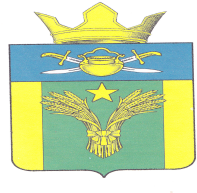 СОВЕТ НАРОДНЫХ ДЕПУТАТОВМАЙОРОВСКОГО СЕЛЬСКОГО ПОСЕЛЕНИЯКОТЕЛЬНИКОВСКОГО МУНИЦИПАЛЬНОГО РАЙОНАВОЛГОГРАДСОЙ ОБЛАСТИРЕШЕНИЕ от 12.01.2015г.                                                                                 № 1/3Об утверждении Плана работы Совета народных депутатов Майоровскогосельского поселения на 2015 год.           Руководствуясь Федеральным законом  об общих принципах организации местного  самоуправления в Российской Федерации от 06.10.03г. № 131-ФЗ, Уставом Майоровского сельского поселения, Совет народных депутатов Майоровского  сельского поселения Решил:    1.Утвердить план работы Совета народных депутатов Майоровского сельского поселения на 2015 год.(прилагается).    2. Настоящее решение подлежит обнародованию.Председатель Совета народных депутатовМайоровского  сельского поселения :                                      А.В.Попов